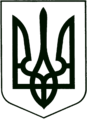 УКРАЇНА
МОГИЛІВ-ПОДІЛЬСЬКА МІСЬКА РАДА
ВІННИЦЬКОЇ ОБЛАСТІВИКОНАВЧИЙ КОМІТЕТ                                                           РІШЕННЯ №376Від 28.12.2023р.                                              м. Могилів-ПодільськийПро затвердження фінансового плану комунального підприємства «Тірас» Могилів-Подільської міської ради Вінницької області на 2024 рікКеруючись Законом України «Про місцеве самоврядування в Україні», відповідно до наказу Міністерства економічного розвитку і торгівлі України від 02.03.2015р. №205 «Про затвердження порядку складання, затвердження та контролю виконання фінансового плану суб’єкта господарювання державного сектору економіки», рішення 36 сесії Могилів-Подільської міської ради 8 скликання від 03.10.2023р. №857 «Про затвердження Порядку складання, затвердження та контролю за виконанням фінансових планів комунальних підприємств Могилів-Подільської міської територіальної громади», -виконком міської ради ВИРІШИВ:1. Затвердити фінансовий план комунального підприємства «Тірас» Могилів-Подільської міської ради Вінницької області на 2024 рік згідно з додатком.2. Відповідальність за виконання показників фінансового плану на 2024 рік покласти на начальника комунального підприємства «Тірас» Могилів-Подільської міської ради Вінницької області Іванова І.Є..3. Контроль за виконанням даного рішення покласти на першого заступника міського голови Безмещука П.О..Міський голова                                                Геннадій ГЛУХМАНЮК.	              															                   Додаток                                                                                                                                                                                  до рішення виконавчого                                                                                                                                                                                  комітету міської ради                                                                                                                                                                                 від 28.12.2023 року №376Пояснювальна запискадо фінансового плану комунального підприємства «Тірас»Могилів-Подільської міської ради Вінницької області на 2024 рікЗагальні відомостіКомунальне підприємство «Тірас» Могилів-Подільської міської ради Вінницької області створено рішенням 12 сесії Могилів-Подільської міської ради 8 скликання від 28.10.2021 року №368 «Про створення комунального підприємства «Тірас» Могилів-Подільської міської ради Вінницької області». Головні напрямки діяльності - це контроль за виконанням Правил благоустрою, забезпечення чистоти, порядку утримання і прибирання вуличних, дворових територій, парків, скверів та додержання тиші в громадських місцях, забезпечення виконання законодавства в сфері екологічної безпеки, боротьба зі стихійною торгівлею, робота з профілактики правопорушень, виконання завдань по проведенню стягнень місцевих податків та зборів, впорядкування розміщення автотранспорту зі стягненням плати за час стоянки у спеціально обладнаних або відведених для цього місцях на вулично-шляховій мережі міста, сприяння виконанню відповідних рішень міської ради та її виконавчого комітету, прийнятих у межах їх повноважень. КП «Тірас» займається демонтажем металевих гаражів, об’єктів зовнішньої реклами, які встановлені без документів, або щодо яких закінчився термін дозвільних документів. Врятування життя людей, захист їх здоров’я, збереження матеріальних цінностей у разі стихійного лиха, екологічних катастроф та інших надзвичайних ситуацій. Захист навколишнього природного середовища та локалізація зони впливу шкідливих та небезпечних факторів, що виникають під час аварій та катастроф на водних об’єктах. В штаті КП «Тірас» працює три відділи:- відділ контролю за благоустроєм;- аварійно-рятувальна служба;- відділ паркування.Загальна кількість працівників підприємства - 22 особи.Дохідна частинаДохід підприємства за 2022 рік складається:- дохід (виручка) від реалізації продукції (товарів, робіт, послуг) становить -     1620,2 тис. грн;- відповідно до затвердженої програми збереження, розвитку та зміцнення   матеріально-технічної бази комунального підприємства «Тірас» Могилів-  Подільської міської ради Вінницької області на 2022-2024 роки отримано   фінансування - 3273,0 тис. грн. Дохід підприємства за 2023 рік (станом на 01.10.2023р.) складається:- дохід (виручка) від реалізації продукції (товарів, робіт, послуг) становить -   1471,4 тис. грн;- відповідно до затвердженої програми збереження, розвитку та зміцнення   матеріально-технічної бази комунального підприємства «Тірас» Могилів-  Подільської міської ради Вінницької області на 2022-2024 роки отримано   фінансування - 2549,3 тис. грн.У 2024 році планується отримати доходи:- дохід (виручка) від реалізації продукції (товарів, робіт, послуг) становить -   2070,0 тис. грн; - відповідно до затвердженої програми збереження, розвитку та зміцнення   матеріально-технічної бази комунального підприємства «Тірас» Могилів-  Подільської міської ради Вінницької області на 2022-2024 роки отримано   фінансування - 3174,4 тис. грн. Витратна частина фінансового плануУ 2022 році витратна частина склала:- витрати на заробітну плату склали - 4258,6 тис. грн;- предмети та матеріали - 274,7 тис. грн; - послуги крім комунальних - 86,4 тис. грн;- електроенергія -10,7 тис. грн. 	У 2022 році було придбано основних засобів на суму 45,9 тис. грн. Податки до держбюджету склали - 52,7 тис. грн, в місцевий бюджет - 789,9 тис. грн.За 9 місяців 2023 року витратна частина склала:- витрати на заробітну плату склали - 3302,1 тис. грн;- предмети та матеріали - 187,5 тис. грн;- послуги крім комунальних - 99,4 тис. грн;- електроенергія - 20,1 тис. грн. Податки до держбюджету склали 77,9 тис. грн, в місцевий бюджет - 788,5 тис. грн.	Планові витрати на 2024 рік:- витрати на заробітну плату склали - 4004,4 тис. грн;- предмети та матеріали - 285,0 тис. грн;- послуги крім комунальних - 71,0 тис. грн;- електроенергія - 48,0 тис. грн. 	Податки до держбюджету склали 460,2 тис. грн, в місцевий бюджет - 804,4 тис. грн.Матеріальні та інші видатки на 2024 рік КП «Тірас» направлені на потреби підприємства у матеріально-технічних ресурсах для забезпечення оптимальної кількості запасів, товарно-матеріальних цінностей задля більш ефективної та безперебійної роботи підприємства. Передбачається придбання необоротних матеріалів та ресурсів для забезпечення виробничо-господарської діяльності на виконання основної мети місцевої Програми.     Перший заступник міського голови			          Петро БЕЗМЕЩУКПроектПроектххУточненийУточненийЗміненийЗміненийзробити позначку "Х"зробити позначку "Х"зробити позначку "Х"зробити позначку "Х"Рік - 2024Рік - 2024Рік - 2024Рік - 2024Рік - 2024КодиКодиКодиКодиНазва підприємства - Комунальне підприємство «Тірас» Могилів-Подільської міської ради Вінницької областіНазва підприємства - Комунальне підприємство «Тірас» Могилів-Подільської міської ради Вінницької областіНазва підприємства - Комунальне підприємство «Тірас» Могилів-Подільської міської ради Вінницької областіНазва підприємства - Комунальне підприємство «Тірас» Могилів-Подільської міської ради Вінницької областіНазва підприємства - Комунальне підприємство «Тірас» Могилів-Подільської міської ради Вінницької областіза ЄДРПОУ за ЄДРПОУ 4460171144601711Організаційно-правова форма - комунальне підприємствоОрганізаційно-правова форма - комунальне підприємствоОрганізаційно-правова форма - комунальне підприємствоОрганізаційно-правова форма - комунальне підприємствоОрганізаційно-правова форма - комунальне підприємствоза КОПФГза КОПФГ150 150 Територія - Могилів-Подільська міська територіальна громадаТериторія - Могилів-Подільська міська територіальна громадаТериторія - Могилів-Подільська міська територіальна громадаТериторія - Могилів-Подільська міська територіальна громадаТериторія - Могилів-Подільська міська територіальна громадаза КОАТУУза КОАТУУ0510490000 0510490000 Орган державного управління - Могилів-Подільська міська радаОрган державного управління - Могилів-Подільська міська радаОрган державного управління - Могилів-Подільська міська радаОрган державного управління - Могилів-Подільська міська радаОрган державного управління - Могилів-Подільська міська радаза СПОДУза СПОДУ1009 1009 Галузь - благоустрій міста, охорона громадського порядкуГалузь - благоустрій міста, охорона громадського порядкуГалузь - благоустрій міста, охорона громадського порядкуГалузь - благоустрій міста, охорона громадського порядкуГалузь - благоустрій міста, охорона громадського порядкуза ЗКГНГза ЗКГНГВид економічної діяльності - Дiяльнiсть у сферi охорони громадського порядку та безпекиВид економічної діяльності - Дiяльнiсть у сферi охорони громадського порядку та безпекиВид економічної діяльності - Дiяльнiсть у сферi охорони громадського порядку та безпекиВид економічної діяльності - Дiяльнiсть у сферi охорони громадського порядку та безпекиВид економічної діяльності - Дiяльнiсть у сферi охорони громадського порядку та безпекиза КВЕД  за КВЕД   84.24 84.24Одиниця виміру - тис. грнОдиниця виміру - тис. грнОдиниця виміру - тис. грнОдиниця виміру - тис. грнОдиниця виміру - тис. грнФорма власності - комунальнаФорма власності - комунальнаФорма власності - комунальнаФорма власності - комунальнаФорма власності - комунальнаМісцезнаходження - 24000, Вінницька область, м. Могилів-Подільський, площа Шевченка, 6/16Місцезнаходження - 24000, Вінницька область, м. Могилів-Подільський, площа Шевченка, 6/16Місцезнаходження - 24000, Вінницька область, м. Могилів-Подільський, площа Шевченка, 6/16Місцезнаходження - 24000, Вінницька область, м. Могилів-Подільський, площа Шевченка, 6/16Місцезнаходження - 24000, Вінницька область, м. Могилів-Подільський, площа Шевченка, 6/16Телефон - (04337) 6-20-20Телефон - (04337) 6-20-20Телефон - (04337) 6-20-20Телефон - (04337) 6-20-20Телефон - (04337) 6-20-20Прізвище та ініціали керівника Іванов І.Є.Прізвище та ініціали керівника Іванов І.Є.Прізвище та ініціали керівника Іванов І.Є.Прізвище та ініціали керівника Іванов І.Є.Прізвище та ініціали керівника Іванов І.Є.Начальник (посада)__________________________(підпис) Ігор ІВАНОВ__(ініціали, прізвище)Головний бухгалтер  (посада)__________________________(підпис)  Ірина ЛОСЕНКО(ініціали, прізвище)Головний бухгалтер  (посада)__________________________(підпис)  Ірина ЛОСЕНКО(ініціали, прізвище)